Молекулярная кристаллическая решетка иода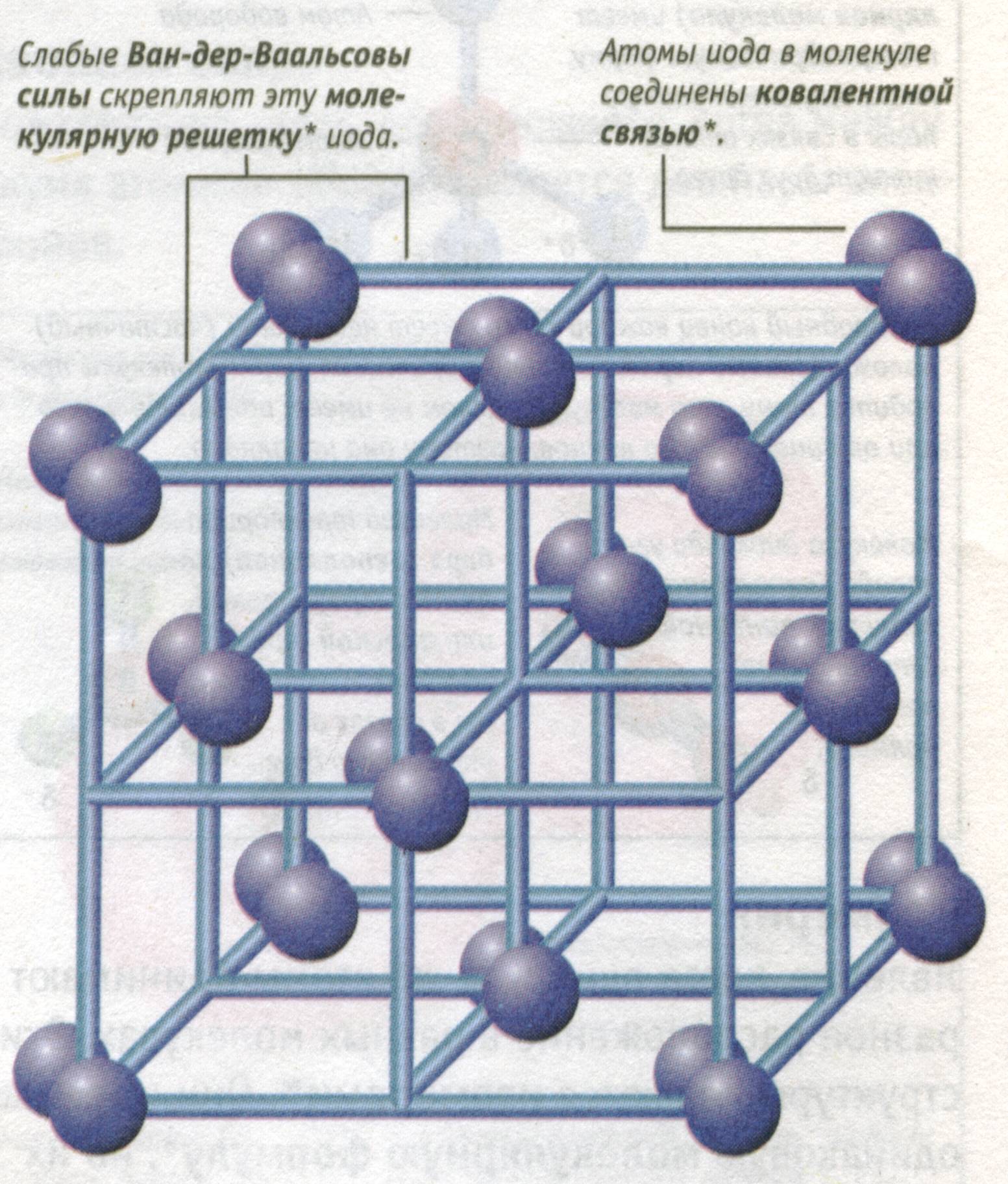 